Совет Степноозерского сельского поселенияНурлатского муниципального районаРеспублики Татарстан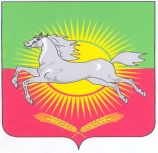 РЕШЕНИЕКАРАР               № 39                                                             «30» декабря 2016 года  О внесении изменений в Решение Совета Степноозерского  сельского поселения Нурлатского муниципального района от 21.12.2015 года № 16 «О бюджете Степноозерского  сельского поселения Нурлатского муниципального района Республики Татарстан на 2016 год и плановый период 2017-2018 годов. В соответствии с Бюджетным кодексом Российской Федерации, Бюджетным кодексом Республики Татарстан, Уставом Степноозерского сельского поселения  Нурлатского района, Совет Степноозерского  сельского поселения  Нурлатского муниципального района  РЕШИЛ:1. Внести в Решение Совета   Степноозерского  сельского поселения Нурлатского муниципального района от 21.12.2015 года № …… «О бюджете   Степноозерского  сельского поселения  Нурлатского муниципального района Республики Татарстан на 2016 год и плановый период 2017-2018 годов» следующие изменения:2. Приложение № 6 , Приложение № 8, Приложение № 10 к Решению Совета Степноозерского  сельского поселения  Нурлатского муниципального района от 21.12.2015 года № 16 «О бюджете Степноозерского  сельского поселения  Нурлатского муниципального района Республики Татарстан на 2016 год и плановый период 2017-2018 годов» изложить в следующей редакции:          3. Обнародовать настоящее Решение путем размещения его на специальном информационном стенде, а также  разместить на официальном сайте Нурлатского муниципального района Республики Татарстан в сети «Интернет».     Председатель Совета     Степноозерского  сельского поселения     Нурлатского муниципального района      Республики    Татарстан                                                                 Р.Х.СадыковОбъемы доходов Степноозерского сельского поселения Нурлатского муниципального района на 2016 год      тыс. рублейРаспределениерасходов Степноозерского  сельского поселения по разделам, подразделам, целевым статьям расходов, видам расходов функциональной классификации расходов Российской Федерации на 2016 годРаспределение расходов Степноозерского  сельского поселения по ведомственной            классификации расходов бюджетов Российской Федерации на 2016 годПриложение № 1к решению «О внесении изменений  в Решение Совета Степноозерского  сельского поселения Нурлатского  муниципального района от 21.12.2015 года № 16«О бюджете Степноозерского  сельского поселения Нурлатского муниципального района Республики Татарстан на 2016 год и плановый период 2017-2018г.гНаименование доходовКодсуммаДоходы000 100 00000 00 0000 000Налога на прибыль, доходы000 101 00000 00 0000 000163,6НДФЛ за исключением доходов, источником которых является налоговый агент, за исключением доходов, в отношении которых исчисление и уплата налога осуществляются в соответствии со статьями 227, 227.1 228 НК РФ  000 101 02010 01 0000 110163,6Налоги на имущество000 106 00000 00 0000 0001415,0Налог на имущество физических лиц, взимаемый по ставкам, применяемым к объектам налогообложения, расположенным в границах сельских поселений             000 106 01030 10 0000 110113,5 Земельный налог с организаций, обладающих земельным налогом, расположенным в границах сельских поселений000 106 06033 10 0000 110506,4Земельный налог с физических лиц обладающих земельным участком, расположенным в границах сельских поселений000 106 06043 10 0000 110795,1Государственная пошлина 000 108 00000 00 0000 000 15,6Штрафы, санкции, возмещение ущерба000 116 00000 00 0000 0002,0Денежные взыскания  (штрафы) за нарушение бюджетного законодательства суммы принудительного изъятия 992 116 18050 10 0000 1402,0Прочие неналоговые доходы 000 117 00000 00 0000 000213,0Средства самообложения граждан, зачисляемые в бюджеты сельских поселений992 117 14030 10 0000 180213,0Безвозмездные поступления000 200000000000000001933,2Дотации бюджетам сельских поселений на выравнивание уровня бюджетной обеспеченности992 202 01001 10 0000 151778,4Субвенции бюджетам сельских поселений на государственную регистрацию актов гражданского состояния992 202 03003 10 0000 1518,1Субвенции бюджетам сельских поселений на осуществление полномочий по первичному воинскому учету, на территориях где отсутствуют военные комиссариаты  и ЗАГС992 202 03015 10 0000 15173,5Межбюджетные трансферты, передаваемые бюджетам сельских поселений для компенсации дополнительных расходов, возникших в результате решений, принятых органами власти другого уровня992 202 04012 10 0000 1511073,2ВСЕГО доходов3742,0Приложение № 2к решению «О внесении изменений  в Решение Совета Степноозерского  сельского поселения Нурлатского  муниципального района от 21.12.2015 года № 16«О бюджете Степноозерского  сельского поселения Нурлатского муниципального района Республики Татарстан на 2016 год и плановый период 2017-2018г.гНаименование показателяПРЦСРВРсумма134567Общегосударственные вопросы01      646,9Функционирование высшего должностного лица субъекта Российской Федерации и муниципального образования0102646,9Руководство и управление в сфере установленных функций010299 0 00 00000646,9Центральный аппарат010299 0 00 02030100646,9Расходы на выплаты персоналу в целях обеспечения выполнения функций государственными (муниципальными) органами, казенными учреждениями, органами управления государственными внебюджетными фондами010299 0 00 02030100646,9Уплата прочих налогов, сборов и иных платежей010299 0 00 020400,1Иные бюджетные ассигнования010299 0 00 020408520,1Функционирование Правительства РФ, высших исполнительных органов государственной власти субъектов РФ, местных администраций0104592,7Руководство и управление в сфере установленных функций010499 0 00 02040592,7Центральный аппарат010499 0 00 02040592,7Расходы на выплаты персоналу в целях обеспечения выполнения функций государственными (муниципальными) органами, казенными учреждениями, органами управления государственными внебюджетными фондами010499 0 00 02040100592,7Закупка товаров, работ и услуг для государственных (муниципальных) нужд010499 0 00 02040244195,1Уплата прочих налогов, сборов и иных платежей010499 0 00 02040852114,6Другие общегосударственные вопросы 01 1399 0 00 00000Обеспечение деятельности подведомственных учреждений (Бухгалтерия)01 1399 0 00 29900228,7Расходы на выплаты персоналу в целях обеспечения выполнения функций государственными (муниципальными) органами, казенными учреждениями, органами управления государственными внебюджетными фондами011399 0 00 29900100228,7Реализация полномочий по государственной регистрации актов гражданского состояния011399 0 00 593002,1Расходы на выплаты персоналу в целях обеспечения выполнения функций государственными (муниципальными) органами, казенными учреждениями, органами управления государственными внебюджетными фондами011399 0 00 593001002,1Уплата транспортного налога01 1399 0 00 923502444,4Прочие выплаты по обязательствам государства 011399 000 923508522,4Реализация полномочий по государственной регистрации актов гражданского состояния 011399 0 00 593002446,0Прочая закупка товаров, работ и услуг для государственных (муниципальных) нужд 011399 0 00 593002446,0Прочая закупка товаров, работ и услуг для государственных (муниципальных) нужд011399 0 00 92350244210,9Национальная оборона020399 0 00 0000073,5Мобилизационная и вневойсковая подготовка020399 0 00 5118073,5Руководство и управление в сфере установленных функций020399 0 00 5118073,5Расходы на выплаты персоналу в целях обеспечения выполнения функций государственными (муниципальными) органами, казенными учреждениями, органами управления государственными внебюджетными фондами020399 0 00 5118010067,0Осуществление первичного воинского учета на территориях, где отсутствуют военные комиссариаты020399 0 00 511806,5Закупка товаров, работ и услуг для государственных (муниципальных) нужд      020399 0 00 511802446,5Жилищно-коммунальное хозяйство0599 0 00 00000Уличное освещение050399 0 00 78010393,7Закупка товаров, работ и услуг для государственных (муниципальных) нужд050399 0 00 78010244393,7Прочие мероприятия по благоустройству городских округов и поселений050399 0 00 7805094,1Всего расходов Приложение № 3к решению «О внесении изменений  в Решение Совета Степноозерского  сельского поселения Нурлатского  муниципального района от 21.12.2015 года № 16«О бюджете Степноозерского  сельского поселения Нурлатского муниципального района Республики Татарстан на 2016 год и плановый период 2017-2018г.гНаименование показателяГлРЗПРЦСРВРсумма1234567Совет Степноозерского  сельского поселения Нурлатского муниципального района953646,9Функционирование высшего должностного лица субъекта Российской Федерации и муниципального образования95301646,9Руководство и управление в сфере установленных функций953010299 0 00 00000646,9Центральный аппарат953010299 0 00 02030100646,9Расходы на выплаты персоналу в целях обеспечения выполнения функций государственными (муниципальными) органами, казенными учреждениями, органами управления государственными внебюджетными фондами953010299 0 00 02030100646,9Уплата прочих налогов, сборов и иных платежей953010299 0 00 020408520,1Иные бюджетные ассигнования953010299 0 00 020408520,1Исполнительный комитет Степноозерского  сельского поселения Нурлатского муниципального района9200104592,7Функционирование Правительства РФ, высших исполнительных органов государственной власти субъектов РФ, местных администраций920010499 0 00 02040592,7Руководство и управление в сфере установленных функций 920010499 0 00 02040592,7Центральный аппарат920010499 0 00 02040100397,6Расходы на выплаты персоналу в целях обеспечения выполнения функций государственными (муниципальными) органами, казенными учреждениями, органами управления государственными внебюджетными фондами              920010499 0 00 02040100397,6Закупка товаров, работ и услуг для государственных (муниципальных) нужд 92001 0499 0 00 02040195,1Уплата прочих налогов, сборов и иных платежей920010499 0 00 02040852114,6Другие общегосударственные вопросы  920011399 0 00 00000Обеспечение деятельности подведомственных учреждений (Бухгалтерия) 920011399 0 00 29900228,7Расходы на выплаты персоналу в целях обеспечения выполнения функций государственными (муниципальными) органами, казенными учреждениями, органами управления государственными внебюджетными фондами920011399 0 00 29900100228,7Реализация полномочий по государственной регистрации актов гражданского состояния920011399 0 00 593002,1Расходы на выплаты персоналу в целях обеспечения выполнения функций государственными (муниципальными) органами, казенными учреждениями, органами управления государственными внебюджетными фондами920011399 0 00 593001002,1Прочая закупка товаров, работ и услуг для государственных (муниципальных) нужд920011399 0 00 92350244169,5Прочие выплаты по обязательствам государства920011399 0 00 923508522,4Реализация полномочий по государственной регистрации актов гражданского состояния920 011399000593006,0Закупка товаров, работ и услуг для государственных (муниципальных) нужд920011399 0 00 59302446,0Национальная оборона920020399 0 00 0000073,5Мобилизационная и вневойсковая подготовка920020399 0 00 5118073,5Руководство и управление в сфере установленных функций920020399 0 00 5118010067,0Осуществление первичного воинского учета на территориях, где отсутствуют военные комиссариаты920020399 0 00 511806,5Закупка товаров, работ и услуг для государственных (муниципальных) нужд920020399 0 00 511802446,5Жилищно-коммунальное хозяйство9200599 0 00 00000Уличное освещение920050399 0 00 78010393,7Закупка товаров, работ и услуг для государственных (муниципальных) нужд920050399 0 00 78010244393,7Прочие мероприятия по благоустройству городских округов и поселений920050399 0 00 7805094,1